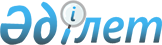 "Отырар ауданының ауыл округтері әкімдері аппараттары мемлекеттік мекемелерін қайта атау және олардың ережелерін бекіту туралы" Отырар ауданы әкімдігінің 9 ақпан 2015 жылғы № 23 қаулысына өзгерістер мен толықтырулар енгізу туралы
					
			Күшін жойған
			
			
		
					Оңтүстік Қазақстан облысы Отырар ауданы әкімдігінің 2016 жылғы 10 наурыздағы № 146 қаулысы. Оңтүстік Қазақстан облысының Әділет департаментінде 2016 жылғы 7 сәуірде № 3696 болып тіркелді. Күші жойылды - Оңтүстік Қазақстан облысы Отырар ауданы әкімдігінің 2016 жылғы 31 мамырдағы № 178 қаулысымен      Ескерту. Күші жойылды - Оңтүстік Қазақстан облысы Отырар ауданы әкімдігінің 31.05.2016 № 178 қаулысымен.

      "Қазақстан Республикасындағы жергілікті мемлекеттік басқару және өзін-өзі басқару туралы" Қазақстан Республикасының 2001 жылғы 23 қаңтардағы Заңына, "Қазақстан Республикасының кейбір заңнамалық актілеріне Қазақстан Республикасындағы жергілікті өзін-өзі басқаруды дамыту мәселелері бойынша өзгерістер мен толықтырулар енгізу туралы" Қазақстан Республикасының 2015 жылғы 2 қарашадағы Заңына және "Қазақстан Республикасы мемлекеттік органының үлгі ережесін бекіту туралы" Қазақстан Республикасы Президентінің 2012 жылғы 29 қазандағы Жарлығына сәйкес, Отырар ауданының әкімдігі ҚАУЛЫ ЕТЕДІ:

      1. Отырар ауданы әкімдігінің 9 ақпан 2015 жылғы № 23 "Отырар ауданының ауыл округтері әкімдері аппараттары мемлекеттік мекемелерін қайта атау және олардың ережелерін бекіту туралы" қаулысына (Нормативтік құқықтық актілерді мемлекеттік тіркеу тізілімінде № 3080 тіркелген, 2015 жылғы 8 сәуірдегі "Отырар алқабы" газетінде жарияланған) мынадай өзгерістер мен толықтырулар енгізілсін:

      көрсетілген қаулының 1 қосымшасына сәйкес бекітілген "Отырар ауданының Аққұм ауылдық округі әкімінің аппараты" мемлекеттік мекемесі туралы ережеде:

      16 тармақ мынадай мазмұндағы 8-1), 8-2), 18-1) және 31-1) тармақшалармен толықтырылсын:

      "8-1) ауылдың, ауылдық округтiң тұрғын үй қорын түгендеуді жүргізеді;

      8-2) аудан әкімімен және жергілікті қоғамдастық жиналысымен келісу бойынша ауылдың, ауылдық округтiң авариялық жағдайдағы үйлерін бұзуды ұйымдастырады;

      18-1) мемлекеттік жоспарлау жүйесінің бағдарламалық құжаттары аясында ауыл халқына микрокредит беруге жәрдем көрсетеді;

      31-1) "Алтын алқа" алқасымен наградталған аналарға үй бөлуге жәрдемдеседі;";

      16 тармақтың 64) тармақшасы мынадай редакцияда жазылсын:

      "64) Қазақстан Республикасының "Әкімшілік құқық бұзушылық туралы" кодексінде көзделген, ауылдық округтің аумағында жасалған әкiмшiлiк құқық бұзушылық туралы iстердi қарайды және әкімшілік құқық бұзушылықтар үшін әкімшілік жазалар қолданады;";

      көрсетілген қаулының 2 қосымшасына сәйкес бекітілген "Отырар ауданының Ақтөбе ауылдық округі әкімінің аппараты" мемлекеттік мекемесі туралы ережеде:

      16 тармақ мынадай мазмұндағы 8-1), 8-2), 18-1) және 31-1) тармақшалармен толықтырылсын:

      "8-1) ауылдың, ауылдық округтiң тұрғын үй қорын түгендеуді жүргізеді;

      8-2) аудан әкімімен және жергілікті қоғамдастық жиналысымен келісу бойынша ауылдың, ауылдық округтiң авариялық жағдайдағы үйлерін бұзуды ұйымдастырады;

      18-1) мемлекеттік жоспарлау жүйесінің бағдарламалық құжаттары аясында ауыл халқына микрокредит беруге жәрдем көрсетеді;

      31-1) "Алтын алқа" алқасымен наградталған аналарға үй бөлуге жәрдемдеседі;";

      16 тармақтың 64) тармақшасы мынадай редакцияда жазылсын:

      "64) Қазақстан Республикасының "Әкімшілік құқық бұзушылық туралы" кодексінде көзделген, ауылдық округтің аумағында жасалған әкiмшiлiк құқық бұзушылық туралы iстердi қарайды және әкімшілік құқық бұзушылықтар үшін әкімшілік жазалар қолданады;";

      көрсетілген қаулының 3 қосымшасына сәйкес бекітілген "Отырар ауданының Балтакөл ауылдық округі әкімінің аппараты" мемлекеттік мекемесі туралы ережеде:

      16 тармақ мынадай мазмұндағы 8-1), 8-2), 18-1) және 31-1) тармақшалармен толықтырылсын:

      "8-1) ауылдың, ауылдық округтiң тұрғын үй қорын түгендеуді жүргізеді;

      8-2) аудан әкімімен және жергілікті қоғамдастық жиналысымен келісу бойынша ауылдың, ауылдық округтiң авариялық жағдайдағы үйлерін бұзуды ұйымдастырады;

      18-1) мемлекеттік жоспарлау жүйесінің бағдарламалық құжаттары аясында ауыл халқына микрокредит беруге жәрдем көрсетеді;

      31-1) "Алтын алқа" алқасымен наградталған аналарға үй бөлуге жәрдемдеседі;";

      16 тармақтың 64) тармақшасы мынадай редакцияда жазылсын:

      "64) Қазақстан Республикасының "Әкімшілік құқық бұзушылық туралы" кодексінде көзделген, ауылдық округтің аумағында жасалған әкiмшiлiк құқық бұзушылық туралы iстердi қарайды және әкімшілік құқық бұзушылықтар үшін әкімшілік жазалар қолданады;";

      көрсетілген қаулының 4 қосымшасына сәйкес бекітілген "Отырар ауданының Көксарай ауылдық округі әкімінің аппараты" мемлекеттік мекемесі туралы ережеде:

      16 тармақ мынадай мазмұндағы 8-1), 8-2), 18-1) және 31-1) тармақшалармен толықтырылсын:

      "8-1) ауылдың, ауылдық округтiң тұрғын үй қорын түгендеуді жүргізеді;

      8-2) аудан әкімімен және жергілікті қоғамдастық жиналысымен келісу бойынша ауылдың, ауылдық округтiң авариялық жағдайдағы үйлерін бұзуды ұйымдастырады;

      18-1) мемлекеттік жоспарлау жүйесінің бағдарламалық құжаттары аясында ауыл халқына микрокредит беруге жәрдем көрсетеді;

      31-1) "Алтын алқа" алқасымен наградталған аналарға үй бөлуге жәрдемдеседі;";

      16 тармақтың 64) тармақшасы мынадай редакцияда жазылсын:

      "64) Қазақстан Республикасының "Әкімшілік құқық бұзушылық туралы" кодексінде көзделген, ауылдық округтің аумағында жасалған әкiмшiлiк құқық бұзушылық туралы iстердi қарайды және әкімшілік құқық бұзушылықтар үшін әкімшілік жазалар қолданады;";

      көрсетілген қаулының 5 қосымшасына сәйкес бекітілген "Отырар ауданының Қарақоңыр ауылдық округі әкімінің аппараты" мемлекеттік мекемесі туралы ережеде:

      16 тармақ мынадай мазмұндағы 8-1), 8-2), 18-1) және 31-1) тармақшалармен толықтырылсын:

      "8-1) ауылдың, ауылдық округтiң тұрғын үй қорын түгендеуді жүргізеді;

      8-2) аудан әкімімен және жергілікті қоғамдастық жиналысымен келісу бойынша ауылдың, ауылдық округтiң авариялық жағдайдағы үйлерін бұзуды ұйымдастырады;

      18-1) мемлекеттік жоспарлау жүйесінің бағдарламалық құжаттары аясында ауыл халқына микрокредит беруге жәрдем көрсетеді;

      31-1) "Алтын алқа" алқасымен наградталған аналарға үй бөлуге жәрдемдеседі;";

      16 тармақтың 64) тармақшасы мынадай редакцияда жазылсын:

      "64) Қазақстан Республикасының "Әкімшілік құқық бұзушылық туралы" кодексінде көзделген, ауылдық округтің аумағында жасалған әкiмшiлiк құқық бұзушылық туралы iстердi қарайды және әкімшілік құқық бұзушылықтар үшін әкімшілік жазалар қолданады;";

      көрсетілген қаулының 6 қосымшасына сәйкес бекітілген "Отырар ауданының Қарғалы ауылдық округі әкімінің аппараты" мемлекеттік мекемесі туралы ережеде:

      16 тармақ мынадай мазмұндағы 8-1), 8-2), 18-1) және 31-1) тармақшалармен толықтырылсын:

      "8-1) ауылдың, ауылдық округтiң тұрғын үй қорын түгендеуді жүргізеді;

      8-2) аудан әкімімен және жергілікті қоғамдастық жиналысымен келісу бойынша ауылдың, ауылдық округтiң авариялық жағдайдағы үйлерін бұзуды ұйымдастырады;

      18-1) мемлекеттік жоспарлау жүйесінің бағдарламалық құжаттары аясында ауыл халқына микрокредит беруге жәрдем көрсетеді;

      31-1) "Алтын алқа" алқасымен наградталған аналарға үй бөлуге жәрдемдеседі;";

      16 тармақтың 64) тармақшасы мынадай редакцияда жазылсын:

      "64) Қазақстан Республикасының "Әкімшілік құқық бұзушылық туралы" кодексінде көзделген, ауылдық округтің аумағында жасалған әкiмшiлiк құқық бұзушылық туралы iстердi қарайды және әкімшілік құқық бұзушылықтар үшін әкімшілік жазалар қолданады;";

      көрсетілген қаулының 7 қосымшасына сәйкес бекітілген "Отырар ауданының Қоғам ауылдық округі әкімінің аппараты" мемлекеттік мекемесі туралы ережеде:

      16 тармақ мынадай мазмұндағы 8-1), 8-2), 18-1) және 31-1) тармақшалармен толықтырылсын:

      "8-1) ауылдың, ауылдық округтiң тұрғын үй қорын түгендеуді жүргізеді;

      8-2) аудан әкімімен және жергілікті қоғамдастық жиналысымен келісу бойынша ауылдың, ауылдық округтiң авариялық жағдайдағы үйлерін бұзуды ұйымдастырады;

      18-1) мемлекеттік жоспарлау жүйесінің бағдарламалық құжаттары аясында ауыл халқына микрокредит беруге жәрдем көрсетеді;

      31-1) "Алтын алқа" алқасымен наградталған аналарға үй бөлуге жәрдемдеседі;";

      16 тармақтың 64) тармақшасы мынадай редакцияда жазылсын:

      "64) Қазақстан Республикасының "Әкімшілік құқық бұзушылық туралы" кодексінде көзделген, ауылдық округтің аумағында жасалған әкiмшiлiк құқық бұзушылық туралы iстердi қарайды және әкімшілік құқық бұзушылықтар үшін әкімшілік жазалар қолданады;";

      көрсетілген қаулының 8 қосымшасына сәйкес бекітілген "Отырар ауданының Маяқұм ауылдық округі әкімінің аппараты" мемлекеттік мекемесі туралы ережеде:

      16 тармақ мынадай мазмұндағы 8-1), 8-2), 18-1) және 31-1) тармақшалармен толықтырылсын:

      "8-1) ауылдың, ауылдық округтiң тұрғын үй қорын түгендеуді жүргізеді;

      8-2) аудан әкімімен және жергілікті қоғамдастық жиналысымен келісу бойынша ауылдың, ауылдық округтiң авариялық жағдайдағы үйлерін бұзуды ұйымдастырады;

      18-1) мемлекеттік жоспарлау жүйесінің бағдарламалық құжаттары аясында ауыл халқына микрокредит беруге жәрдем көрсетеді;

      31-1) "Алтын алқа" алқасымен наградталған аналарға үй бөлуге жәрдемдеседі;";

      16 тармақтың 64) тармақшасы мынадай редакцияда жазылсын:

      "64) Қазақстан Республикасының "Әкімшілік құқық бұзушылық туралы" кодексінде көзделген, ауылдық округтің аумағында жасалған әкiмшiлiк құқық бұзушылық туралы iстердi қарайды және әкімшілік құқық бұзушылықтар үшін әкімшілік жазалар қолданады;";

      көрсетілген қаулының 9 қосымшасына сәйкес бекітілген "Отырар ауданының Отырар ауылдық округі әкімінің аппараты" мемлекеттік мекемесі туралы ережеде:

      16 тармақ мынадай мазмұндағы 8-1), 8-2), 18-1) және 31-1) тармақшалармен толықтырылсын:

      "8-1) ауылдың, ауылдық округтiң тұрғын үй қорын түгендеуді жүргізеді;

      8-2) аудан әкімімен және жергілікті қоғамдастық жиналысымен келісу бойынша ауылдың, ауылдық округтiң авариялық жағдайдағы үйлерін бұзуды ұйымдастырады;

      18-1) мемлекеттік жоспарлау жүйесінің бағдарламалық құжаттары аясында ауыл халқына микрокредит беруге жәрдем көрсетеді;

      31-1) "Алтын алқа" алқасымен наградталған аналарға үй бөлуге жәрдемдеседі;";

      16 тармақтың 64) тармақшасы мынадай редакцияда жазылсын:

      "64) Қазақстан Республикасының "Әкімшілік құқық бұзушылық туралы" кодексінде көзделген, ауылдық округтің аумағында жасалған әкiмшiлiк құқық бұзушылық туралы iстердi қарайды және әкімшілік құқық бұзушылықтар үшін әкімшілік жазалар қолданады;";

      көрсетілген қаулының 10 қосымшасына сәйкес бекітілген "Отырар ауданының Талапты ауылдық округі әкімінің аппараты" мемлекеттік мекемесі туралы ережеде:

      16 тармақ мынадай мазмұндағы 8-1), 8-2), 18-1) және 31-1) тармақшалармен толықтырылсын:

      "8-1) ауылдың, ауылдық округтiң тұрғын үй қорын түгендеуді жүргізеді;

      8-2) аудан әкімімен және жергілікті қоғамдастық жиналысымен келісу бойынша ауылдың, ауылдық округтiң авариялық жағдайдағы үйлерін бұзуды ұйымдастырады;

      18-1) мемлекеттік жоспарлау жүйесінің бағдарламалық құжаттары аясында ауыл халқына микрокредит беруге жәрдем көрсетеді;

      31-1) "Алтын алқа" алқасымен наградталған аналарға үй бөлуге жәрдемдеседі;";

      16 тармақтың 64) тармақшасы мынадай редакцияда жазылсын:

      "64) Қазақстан Республикасының "Әкімшілік құқық бұзушылық туралы" кодексінде көзделген, ауылдық округтің аумағында жасалған әкiмшiлiк құқық бұзушылық туралы iстердi қарайды және әкімшілік құқық бұзушылықтар үшін әкімшілік жазалар қолданады;";

      көрсетілген қаулының 11 қосымшасына сәйкес бекітілген "Отырар ауданының Темір ауылдық округі әкімінің аппараты" мемлекеттік мекемесі туралы ережеде:

      16 тармақ мынадай мазмұндағы 8-1), 8-2), 18-1) және 31-1) тармақшалармен толықтырылсын:

      "8-1) ауылдың, ауылдық округтiң тұрғын үй қорын түгендеуді жүргізеді;

      8-2) аудан әкімімен және жергілікті қоғамдастық жиналысымен келісу бойынша ауылдың, ауылдық округтiң авариялық жағдайдағы үйлерін бұзуды ұйымдастырады;

      18-1) мемлекеттік жоспарлау жүйесінің бағдарламалық құжаттары аясында ауыл халқына микрокредит беруге жәрдем көрсетеді;

      31-1) "Алтын алқа" алқасымен наградталған аналарға үй бөлуге жәрдемдеседі;";

      16 тармақтың 64) тармақшасы мынадай редакцияда жазылсын:

      "64) Қазақстан Республикасының "Әкімшілік құқық бұзушылық туралы" кодексінде көзделген, ауылдық округтің аумағында жасалған әкiмшiлiк құқық бұзушылық туралы iстердi қарайды және әкімшілік құқық бұзушылықтар үшін әкімшілік жазалар қолданады;";

      көрсетілген қаулының 12 қосымшасына сәйкес бекітілген "Отырар ауданының Шәуілдір ауылдық округі әкімінің аппараты" мемлекеттік мекемесі туралы ережеде:

      16 тармақ мынадай мазмұндағы 8-1), 8-2), 18-1) және 31-1) тармақшалармен толықтырылсын:

      "8-1) ауылдың, ауылдық округтiң тұрғын үй қорын түгендеуді жүргізеді;

      8-2) аудан әкімімен және жергілікті қоғамдастық жиналысымен келісу бойынша ауылдың, ауылдық округтiң авариялық жағдайдағы үйлерін бұзуды ұйымдастырады;

      18-1) мемлекеттік жоспарлау жүйесінің бағдарламалық құжаттары аясында ауыл халқына микрокредит беруге жәрдем көрсетеді;

      31-1) "Алтын алқа" алқасымен наградталған аналарға үй бөлуге жәрдемдеседі;";

      16 тармақтың 64) тармақшасы мынадай редакцияда жазылсын:

      "64) Қазақстан Республикасының "Әкімшілік құқық бұзушылық туралы" кодексінде көзделген, ауылдық округтің аумағында жасалған әкiмшiлiк құқық бұзушылық туралы iстердi қарайды және әкімшілік құқық бұзушылықтар үшін әкімшілік жазалар қолданады;";

      көрсетілген қаулының 13 қосымшасына сәйкес бекітілген "Отырар ауданының Шілік ауылдық округі әкімінің аппараты" мемлекеттік мекемесі туралы ережеде:

      16 тармақ мынадай мазмұндағы 8-1), 8-2), 18-1) және 31-1) тармақшалармен толықтырылсын:

      "8-1) ауылдың, ауылдық округтiң тұрғын үй қорын түгендеуді жүргізеді;

      8-2) аудан әкімімен және жергілікті қоғамдастық жиналысымен келісу бойынша ауылдың, ауылдық округтiң авариялық жағдайдағы үйлерін бұзуды ұйымдастырады;

      18-1) мемлекеттік жоспарлау жүйесінің бағдарламалық құжаттары аясында ауыл халқына микрокредит беруге жәрдем көрсетеді;

      31-1) "Алтын алқа" алқасымен наградталған аналарға үй бөлуге жәрдемдеседі;";

      16 тармақтың 64) тармақшасы мынадай редакцияда жазылсын:

      "64) Қазақстан Республикасының "Әкімшілік құқық бұзушылық туралы" кодексінде көзделген, ауылдық округтің аумағында жасалған әкiмшiлiк құқық бұзушылық туралы iстердi қарайды және әкімшілік құқық бұзушылықтар үшін әкімшілік жазалар қолданады;";

      2. "Отырар ауданы әкімінің аппараты" мемлекеттік мекемесі Қазақстан Республикасының заңнамалық актілерінде белгіленген тәртіпте: 

      1) осы қаулыны Отырар ауданы аумағында таратылатын мерзімді баспа басылымдарында және "Әділет" ақпараттық-құқықтық жүйесінде ресми жариялануын;

      2) осы қаулыны Отырар ауданы әкімдігінің интернет-ресурсына орналастыруын қамтамасыз етсін.

      3. Осы қаулының орындалуын бақылау аудан әкімі аппаратының басшысы А.Құрманға жүктелсін.

      4. Осы қаулы оның алғашқы ресми жарияланған күнінен кейін күнтізбелік он күн өткен соң қолданысқа енгізіледі.


					© 2012. Қазақстан Республикасы Әділет министрлігінің «Қазақстан Республикасының Заңнама және құқықтық ақпарат институты» ШЖҚ РМК
				
      Аудан әкімі

Е.Айтаханов
